DEPARTMENT OF MARINE LIVING RESOURCESANDHRA UNIVERSITY, VISAKHAPATNAM-530003DR. P. YEDUKONDALA RAO				              Tel: 0891-2844740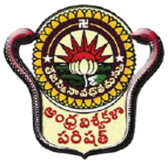 Professor & Chairman, BOS						Mobile: 9490132294								     E-mail: raopykmlraur@gmail.com________________________________________________________________________________________To										Dt: 02-02-2021The PrincipalCollege of Science and TechnologyAndhra UniversityVisakhapatnamRespected Sir,Sub:	DMLR - submission of 1st semester Existing syllabus- Reg.Ref: The Principal, AUCST meeting with HOD/Chairman/Chairperson held on         21-01-2021. With reference to above, I am here with submitting ensuing 1st semester (2020-21 batch) existing syllabus of all the three courses of the department for your perusal and necessary action. The twenty percent excluded syllabus is meant for assignments.Thanking You							 		Yours faithfully								(P. YEDUKONDALA RAO)                             M.Sc. Marine Biology & Fisheries, I Semester				Paper 1.1: Physical & Chemical OceanographyDimensions of Oceans, Physical parameters of sea: Temperature, light, waves, currents, upwelling & sinking, density & pressures, tides, sound and its propagation in the sea. Constancy of composition of sea water- salinity, chlorinity, definition and significance. Dissolved oxygen in the oceans: Distribution & factors affecting its distributionCarbon dioxide system: Co2 equilibrium in the sea water, pH, alkalinity & buffering capacity of sea water, Calcium carbonate precipitation & dissolution phenomenon - its biological importance. Iso-cline and carbonate compensation depth.Micro nutrient elements: N, P, Si in sea water - their forms in sea water, distribution & cycles. N:P ratios, uptake & regeneration of nutrient elements.Chemistry of sea surface micro-layer - origin, thickness and collection of surface material, properties of the sea surface micro-layer.National and International Institutes of marine research.20% excluded syllabus meant for assignments:Heat budget of ocean. The sea as a suitable physical, chemical and biological environment.Conservative behaviour of major elements, interaction of trace elements with marine organisms, factors affecting the distribution of trace elements in the sea.Dissolved gases in sea water- basic concepts: Solubility of gases in sea water, air-sea gas exchange, processes affecting their distribution.References:Riley, JP and Chester R 	Introduction to marine chemistry  	Academic PressRiley JP and Skirrow, G	Chemical Oceanography 		Academic Press                                                (Vol.1,2,3 &8)   R.A.Wiley			Sea water: Its composition, 		The open University				properties & behaviourBroecker and Peng,		Traces in the Sea				Lamont-Dohery 				Geological Observatory, NYM.E.Q. Pilson    		An introduction to the 		Cambridge Uni. Press					chemistry of the SeaBurton et al., 			Dynamic processes in				the chemistry of the upper ocean	Plenum PressD. Satyanarayana		Introduction to marine chemistryPracticals:1. Determination of salinity by Harvey's and Kneudson's method2. Determination of Dissolved Oxygen by titrimetric method3.  Determination of pH by pH meter method4. Determination of alkalinity by titrimetric method5. Calculation of tide time and tide height6. Calculation of density of sea water using salinity and temperature data7. Identifying the resulting phenomenon (Upwelling/sinking) by observing the vertical temperature cross-section data of a given layer of water column8. Identification of water mass, determination of stability of water column using temperature and salinity data9. Equipment : Nansens' water bottle, Niskin's water bottle, Secchi disc, Refractosalinometer, Reversing thermometerPaper 1.2: Biological OceanographyIntroduction to plankton: General classification and composition of plankton. Floating mechanisms in plankton.Collection of plankton: General account of instruments and nets employed. Methods of fixation and preservation; Analyses and enumeration of samples. Standing crop estimation methods.Plankton in relation to fisheries: General account. Vertical distribution: Vertical migrations, Seasonal changes in plankton. Phytoplankton and Zooplankton relationships.Primary and Secondary (zooplankton) production: General account of productivity in different oceans. Factors affecting primary and secondary production: Nutrients, light, temperature, organic micro-nutrients, inhibitors and grazing. Particulate and dissolved organic matter in the sea. Pelagic food chains.Red tides. 20% excluded syllabus meant for assignments:Distribution of plankton in space and time, Horizontal distribution: neretic and oceanic plankton; geographical distribution and indicator species.Mass-mortality in the seas.General survey of marine food chains: Pelagic food pyramid and factors affecting its production & stability.References:	Angel MV 			Biological Oceanography 		Methuen	Friedrich H 			Marine ecology 			S & J	Raymont JEG 		Plankton & Productivity 		Pergamon	Ekman S 			Zoogeography of the sea 		S & J	Parsons et al 			Biological Oceanographic 		PergamonPracticals: 1. Identification of Phytoplankton: Diatoms, Flagellates, Dinoflagellates, Coccolithophores and Toxic dinoflagellates 2. Identification of Zooplankton: Holoplankton, Neroplankton, Coastal and Oceanic plankton3. Analysis and enumeration of Phytoplankton and Zooplankton: Biomass and standing crop     estimation4. Estimation of particulate organic matter in sea water 5. Chlorophyll estimation6. Plankton nets			Paper 1.3: Marine EcologyClassification of marine environment: general characters of the populations of the primary biotic divisions (plankton, nekton, benthos- shallow and deep sea).Shore Environment: Distribution of life on rocky shore, sandy shore and muddy shore, Zonation and adaptations of organisms.Biological significance of tides.Ecology of coral reefs and mangrove habitats; their special features.Benthos: Distribution of shallow water benthic organisms; Fauna of deep sea and hadal regions – their adaptations.Larval Ecology: Types of larvae and their distribution. Chemical communications and settlement of larvae of marine benthic organisms. Detritus based food chains.Ecological importance and conservation of marine algae.Ecological modelling.20% excluded syllabus meant for assignments:Zoogeography of seas with special reference to Indo-west Pacific region.Macro, micro and benthic fauna and their ecology, aerobic and anaerobic environments,      Benthic and autotrophic production, chemical composition of Sediments, animal-sediment Relations.References:	Svedrup et al 			The Oceans 				Prentice Hall	Tait RV 			Elements of marine ecology 		Butterworths	Riley & Skirrow 		Chemical Oceanography 		Academic Press	Newell RC 			Biology of intertidal animals 	Logos Press	Kinne O (Ed) 			Marine ecology 		John Wiley & Sons	Marshall NB 			Aspects of Deepsea Biology 		Hutchinson	Ekman S 			Zoogeography of the sea. 		Sidgwick & JacksonPracticals:1. Representative organisms of rocky shore, sandy shore and muddy shore with special reference      to their ecological features, adaptations, economic importance.2. Larvae of marine benthic organisms.3. Ecological modelling of ecosystems4. Analysis of sediment composition analysis5. Field visit to rocky, sandy and muddy shores.6. Computational species diversity indices using the data collected from rocky shore/zooplankton      sample7. Instruments: Cores, Grab sampler, dredge.			Paper 1.4: BiostatisticsIntroduction to statistics: Sampling and sampling design Collection of primary and secondary data.Classification and tabulation of data.Diagrammatic (one dimensional & two dimensional) representation of data. Graphical representation (Histogram, frequency polygon, frequency curve,and ogive curve) of data Measures of central tendency (Mean, median and mode).Measures of dispersion: standard deviation, standard error, variance, Skewness, kurtosis and moments. Correlation and regression analyses Probability and distributions.Estimation and testing of hypotheses; Tests of significance: Z test, t test, F test, Chi-square test, ANOVA (one way and two way), ANCOVA, multi-variate analyses20% excluded syllabus meant for assignments:Computer applications: Analyses of data using Microsoft Excel in stock assessment, use of virtual population analysis and pedigree analysis and predictive models.Applications of statistics in marine biology and fisheries: data collection analyses.Types of errors, levels of significance. References:	Arora & Malhan 		Biostatistics 					Himalaya	Ramakrishnan 		Biostatistics 					Saras	Gupta SC 			Statistical methods 				Sultan chand	Sokal & Rohlf 			Biometry 					Freeman		Jorgenson SE 			Fundamentals of ecological modelling 	 	ElsevierPracticals:Problems on 1) Classification of data.2) Diagrammatic representation & Graphical representation of data. 3) Measures of central tendency.4) Measures of dispersion.5) Correlation analysis.6) Probability and distribution.7) Estimation and confidence limits.8) Parametric tests - Z, P, and F9) Analysis of variance.10) Chi-square test.11) Case study on Marine Biological data12) Analysis of secondary data- MS Excel.M.Sc. Coastal Aquaculture and Marine Biotechnology – I Semester Paper 1.1: Oceanography and Marine BiologyDimensions of oceans; Physical parameters of sea: Tides, waves, light, temperature, currents, density, pressure.Chemical parameters of the sea: salinity, dissolved oxygen, carbon dioxide, pH, nutrients and trace elements. Composition of seawater and brackishwater.Classification of marine habitats and ecological divisions of the ocean. Plankton, nekton, benthos and their adaptations.Ecology of coral reefs and mangrove habitats; their special features.Law pertaining to the seas: Historical perspectives in International negotiations and settlements over open seas. Modern law of the sea.Remote sensing applications in oceanography and marine biology.20% excluded syllabus meant for assignments:Heat budget of the oceans, sound and its propagation in the sea.Sea- ranching of economically important marine organisms.Elements of Geographic Information Systems (GIS), GPS and their role in oceanography. National and International Institutes of marine research.References		Svedrup et al 		The Oceans Prentice 			Hall		Tait RV 		Elements of marine ecology		Butterworths		Riley & Skirrow 	Chemical Oceanography 		Academic Press		Newell RC 		Biology of intertidal animals 		Logos Press		Kinne O (Ed) 		Marine ecology 		    John Wiley & Sons		Mann KH 		Ecology of coastal waters		King CAH 		Introd. Phys. & Biol. Oceang. 	ELBSPracticals:1. Determination of Salinity of the sea water sample adopting Harvey's Method2. Determination of the Dissolved Oxygen concentration in the sea water adopting      Winkler's Method3. Determination of Alkalinity of the sea water sample following Titrimetric Method4. Determination of pH of sea water sample using a digital pH meter.5. Identification of Phytoplankton Zooplanktons Nekton, Intertidal and sub-tidal    organisms, coral reefs and mangroves.Paper 1.2: Finfish CultureImportant cultivable finfish species and their biology - milkfish, mullets, seabass, yellowtail, pearl spot and tilapia.Criteria for selection of finfish for culture.Classification of culture systems: ponds, pens, cages, racewaysPond preparation and fertilization, eradication of weed and predatory finfishes.Culture practices of milkfish, mullets, seabass, cobia and yellowtail.Monoculture and polyculture: principles and practices. Integrated farming, organic farming and their management. 20% excluded syllabus meant for assignments:Biology of grouper, cobia, silver pompano, pacu, sea breams, salmon, rabbit fishHarvesting and post-harvesting technology of cultured finfish. Production, quality control, marketing and economics.Coastal Aquaculture Authority and its role. References:	Bardach JE et al		Aquaculture 			Wiley Interscience	Huet & Timmermans 	Textbook of fish culture 	FNB	Pillay TVR 			Aquaculture: principles and practices 	FNB	Santhanam R et al 		Coastal aquaculture 			CBSPracticals:Fish identification based on morphometric and meristic data.Dissect and display the digestive system of herbivorous and carnivorous fish and reproductive system of fish Important calculations in aquaculture:  FCR and FCE,  Daily ration of feed, Survival rate, Specific growth rate, Quantifying the seed for transport.Identification: A. Cultivable fishes B. Predatory and weed fishes C. Fertilizers D. Supplementary feeds			Paper 1.3: Crustacean FarmingStatus of crustacean farming in India and abroad.Important cultivable species and their biology - Penaeus monodon, P. indicus, P. vannamei, P. semisulcatus and Macrobrachium rosenbergii; Scylla serrata and Panilurus homarus. Types of farming practices: Traditional, extensive, semi-intensive, intensive, super- intensive and ultra-intensive. Farming of prawn, shrimp, crab, lobster. Harvesting and handling.        Culture in: Cages, re-circulatory systems and rice fields. 20% excluded syllabus meant for assignments:Marketing and economics.Supplementary feeding: dry feeds, wet feeds, role of artificial feeds; feed ingredients and nutritional quality.             References:	Shigueno K 		Shrimp culture of Japan 			AITP, Tokyo	Milne PH 		Fish & shellfish farming in coastal waters 	FNB	McVey JP 		Crustacean aquaculture 	CRC handbook CRC press	Korringa P 		Farming of marine fishes & shrimps 	  Elseiver   Walne PR 		Culture of bivalve mollusks 			   PNBPracticals:Identification of shrimp upto species level based on morphological characters.Dissect and display the appendages of shrimp and crab.Dissect and display the digestive system of shrimp, crab and lobsterDissect and display the reproductive system of shrimp and squilla.Identification: A. Cultivable crustaceansB. Larval formsC. Shrimp and crab feed.Paper 1.4: Aquaculture Engineering Scope and importance of aquaculture engineering.	Types of soils, important soil properties; soil texture & structure, soil-water Relationships.	Computation of area by various survey methods (chain, plane table, magnetic compassand leveling (auto leveler), earth work estimations.Properties of fluids, computation of time to fill/drain pond/tank. Fundamentals of waves & tides; their effects on aquaculture installations.Engineering properties of materials. Types of materials used in aquaculture. Technical considerations in site selection for hatchery/farm/cagesDesign and construction of a hatchery (carp/shrimp), pond, cages, pens, raceways.Different types of feeding equipment, feed control systems, dynamic feeding systems.20% excluded syllabus meant for assignments:Water treatment: Filtration of water for aquaculture; water re-circulatory equipments.          Working principles of PH meter, salinometer, spectrophotometer, D.O. meter, Secchi disc, heaters, ozonisers, UV filtration unit, pumps and aerators (types, selection and positioning).References:	Lawson TB 		Fundm. Aquaculture engineering 	CBS	Whaton FW 		Aquaculture engineering 		John Wiley	Timmon 		Aquaculture engineering 		Blackwell	Bose & Mitra 		Coastal aquaculture engineering 	Oxford & IBH				Punnima Surveying 		Laxmi publishers	AGOR 		Elements of Civil Engg. 		Khanna			BC mal 		Soil & Water Conservation Engg. 	Kalyani  Practicals:1. Determination of bulk and particulate density of soil2. Land survey -chain, plane table, magnetic prism, autoleveler3. Lay-out preparation of fish and shrimp hatchery4. lay-out preparation of fish/shrimp farm5. Designs of various monk sluices6. Numericals on optimal height and width of dikes and earth workM.Sc. Marine Biotechnology – I SemesterPaper 1.1: Oceanography and Marine BiologyDimensions of oceans; Physical parameters of sea: Tides, waves, light, temperature, currents, density, pressure. Chemical parameters of the sea: salinity, dissolved oxygen, carbon dioxide, PH, nutrients and trace elements. Composition of seawater and brackishwater.Classification of marine habitats and ecological divisions of the Ocean. Plankton, nekton, benthos and their adaptations.Ecology of coral reefs and mangrove habitats; their special features.Law pertaining to the seas: Historical perspectives in International negotiations and settlements over open seas. Modern law of the sea.Remote sensing applications in oceanography and marine biology.National and International Institutes of marine research.20% excluded syllabus meant for assignments:   Heat budget of the oceans, sound and its propagation in the sea.Sea- ranching of economically important marine organisms.Elements of Geographic Information Systems (GIS), GPS and their role in oceanography. References:Svedrup et al 			The Oceans 			Prentice HallTait RV 			Elements of marine ecology 	ButterworthsRiley & Skirrow 		Chemical Oceanography 	Academic PressNewell RC 			Biology of intertidal animals Logos PressKinne O (Ed) 			Marine ecology 		John Wiley & SonsMann KH 			Ecology of coastal watersKing CAH 			Introd. Phys. & Biol. Oceang. ELBSPracticals: 1. Determination of Salinity of the sea water sample adopting Harvey's Method2. Determination of the Dissolved Oxygen concentration in the sea water adopting Winkler's      Method3. Determination of Alkalinity of the sea water sample following Titrimetric Method4. Determination of pH of sea water sample using a digital pH meter.5. Identification of Phytoplankton, Zooplankton, Nekton, Intertidal, sub-tidal        organisms, corals and mangroves.	Paper 1.2: BiochemistryBasic concepts of biochemistry: An overview, types of chemical bonds.Structure & properties of biomolecules: Carbohydrates, lipids, proteins.Proximate composition of fish and shellfish.Metabolism of carbohydrates - Glycolysis, Gluconeogenesis, Kreb's cycle,Oxidative phosphorylation;  protein metabolism, lipid metabolism- Beta fatty acid oxidation. Principles of Metabolic regulation- regulatory steps, signals and second messengers.Bioenergetics: Basic principles, Equillibria and concept of free energy; Coupled processesStructure and properties of Vitamins and hormones; Prostaglandins, leucotrienes, thromboxanes, interferons, interleukins20% excluded syllabus meant for assignments:Types of antibioticsBiological membranes: organization-sideness and function, transport of biomolecules and cytoskeletal organization. Biochemical pathway of photosynthesis and factors affecting.	References:Stryer H 		Biochemistry 			FreemanLehninger AL 	Principles of biochemistry 	CBSVoet & Voet 	BiochemistryPlummer 	An introduction to practical biochemistry.Practicals: 1. Estimation of moisture in fish/shrimp muscle2. Estimation of protein in fish/shrimp muscle by Lowry's method3. Estimation of carbohydrate in fish/shrimp muscle by Anthrone method4. Estimation of lipid in fish/shrimp muscle by Sulpho- Phospho vanillin method 5. Separation of proteins by Acrylamide GEL Electrophoresis6. Estimation of glycine by formal titration7. Analytical method to detect carbohydrates8. Analytical method to detect amino acids- 9. Analytical method to detect proteins10. Analytical method to detect lipids11. Equipments in BiochemistryPaper 1.3: Reproductive Physiology and EndocrinologyAnatomy and histology of gonads in fin fish and shellfish. Development of gonad: oogenesis; spermatogenesis, metabolic changes during oogenesis and spermatogenesis and gonadal steroidogenesis. Sex determination and differentiation, factors affecting sex differentiation. Sexual dimorphism, primary and secondary sex characters, bisexual reproduction, inter-sexes, hermaphroditism 	 Regulation of seasonal reproduction: Role of environment - photoperiod, temperature, rainfallBreeding technology: Hypophysation and Induced breeding, cryopreservation of gametes and artificial fertilization. Neuro-endocrine systems in fish and shrimp and its role in the 	regulation of reproduction.20% excluded syllabus meant for assignments:Sex reversal in fish and shellfish, factors affecting sex reversal.Breeding biology and endocrine control of reproductio in finfish and shellfish.Annual reproductive cycles and breeding patterns in fin fish and shell fish. Pheromones and reproductive behaviour. Role of hypothalamo-hypophyseal system and pineal gland, role of peripheral endocrine system, role of nutrition. Application of biotechnology for accelerating gonadal growth and manipulation of duration of spawning. In vitro maturation of oocyte.References:Adiyodi KG & Adiyodi RG. 1971. Endocrine Control of Reproduction in Decapod Crustacea. Biology Reviews. Agarwal NK. 2008. Fish Reproduction. APH Publ. Bell TA & Lightner TA. 1988. A Handbook of Normal Penaeid Shrimp Histology. World Aquaculture Society. Ghosh R. 2007. Fish Genetics and Endocrinology. Swastik Publ. & Distr. Hoar WS, Randall DJ & Donaldson EM. 1983. Fish Physiology. Vol. IX. Academic Press. Maria RJ, Augustine A & Kapoor BG. 2008. Fish Reproduction. Science Publ. Matty AJ. 1985. Fish Endocrinology. Croom Helm. Mente E. 2003. Nutrition, Physiology and Metabolism in Crustaceans. Science Publ. Nikolsky GV. 2008. The Ecology of Fishes. Academic Press. Thomas PC, Rath SC & Mohapatra KD. 2003. Breeding and Seed Production of Finfish and Shellfish. Daya Publ. House.Practicals: 1. Dissection of reproductive system - fish, shrimp, Celina2. Estimation of spawning season3. Estimation of fecundity4. Gonadal maturity stages in fish, shrimp, mollusca5. Dissection and display of pituitary gland from fish6.  Preparation of pituitary gland extract7. Estimation of GSI8. Dissection and display of various endocrine organs of fish/shrimpPaper 1.4: Molecular Biology Cell structure.Nucleic Acids: Structures and properties of DNA and RNA DNA replication, damage and repair in prokaryotes and eukaryotes DNA recombination: Homologous and non-homologous, site specific recombination.Transcription in Prokaryotes and Eukaryotes; Regulatory elements, processing of t-RNA and r- RNA; Genetic code, Translation and Translational machinery: Ribosomes, composition and assembly.Regulation of gene expression in prokaryotes and eukaryotes. Operon concept- Lac, Tryp, Ara, Gal and His. DNA regulatory sequences and transacting factors, Environmental regulation of gene expression.Mutations: Types, Physical, chemical and biological mutagens, Role of transposons in mutations.     Oncogenes and tumor suppressor genes. 20% excluded syllabus meant for assignments:Cell function in prokaryotes and eukaroytes with reference to nucleus, mitochondria, chromosomes and ribosomes. Cell cycle and its regulation.Transport of proteins and molecular chaperones, Protein stability, Protein turn overand degradation. Post- translational modifications.DNA methylation.	References:		Lewin B 		Genes IX 				John Wiley		Watson et al 		Molecular biology of gene 		Benj. Cumm.		Frifielder D 		Microbial genetics			Lodish et al 		Molecular cell biology 			Freeman       Practicals: 1. Qualitative analysis of Nucleic acids.2. Quantitative analysis of nucleic acids.3. Plasmid DNA and Genomic DNA isolation & quantitation: Plasmid mini preparations4. Isolation of RNA from yeast cells/ fish5. Purification of DNA from an agarose gel6. Restriction digestion of DNA             7. Bacterial transformation